Date : 1er décembre 2021Nom : _______________________________Prénom : _____________________________Classe : __________________Note : _____ / 20 Le sujet comporte 4 exercices obligatoires, pour un total de 20 points. La qualité et la précision de la rédaction seront prises en compte dans la note. Le candidat doit répondre sur le sujet : une page est laissée blanche après chaque page d’exercices pour ce faire.Restez calme et concentré.Bon travail et bonne réussite.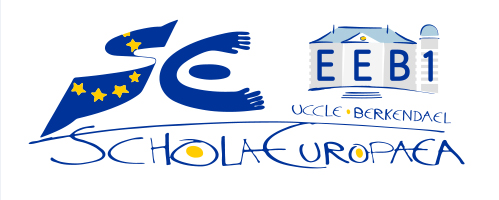 Test B de S5, décembre 2021Professeurs : L. SÁNCHEZ et Y. BARSAMIANMathématiques 4 périodesPartie BDurée de l’épreuve :45 minutesMatériel autorisé :Calculatrice scientifique non graphique non programmable.Crayon pour les graphiquesRemarques particulières :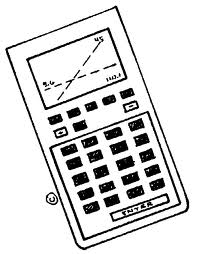 B1Calcul1) Archimède, dans son traité l’Arénaire essaie d'estimer le nombre de grains de sable dans l'Univers.La masse d'un grain de sable est estimée à environ 50 microgrammes ; certaines poussières de sable ont une masse de seulement 350 nanogrammes.2 pointsa) Exprimer ces deux masses en grammes, en notation scientifique.On estime maintenant qu'il y a 250 000 grains de sable dans un gramme de sable et que la masse de la Terre est de  g :1 pointb) Exprimer la masse de la Terre en notation scientifique.2 pointsc) Calculer approximativement le nombre de grains de sable qui pèsent autant que la Terre.B2Calcul littéralÉtant donnés les polynômes suivants :2 points1) Développer et réduire .2 points2) Développer et réduire .2 points3) Trouver .B3StatistiquesÀ la poste, des lettres et des colis doivent être pesés. Un lundi, les masses des lettres étaient les suivantes (en g) :15; 14; 18; 19; 193 points1) Calculer la moyenne et l’écart-type de cette série statistique.Le mardi, parmi les colis du jour, un postier prend un échantillon aléatoire de 10 colis. Il calcule qu’en moyenne, dans son échantillon, les colis pèsent 1,7 kg.2 points2) Dans cette situation, quelle est la population totale ? L’échantillon ? Le caractère étudié ?B4Modèles quadratiquesUn joueur de basketball a réussi un lancer. La photographie ci-dessous donne plusieurs positions de la balle :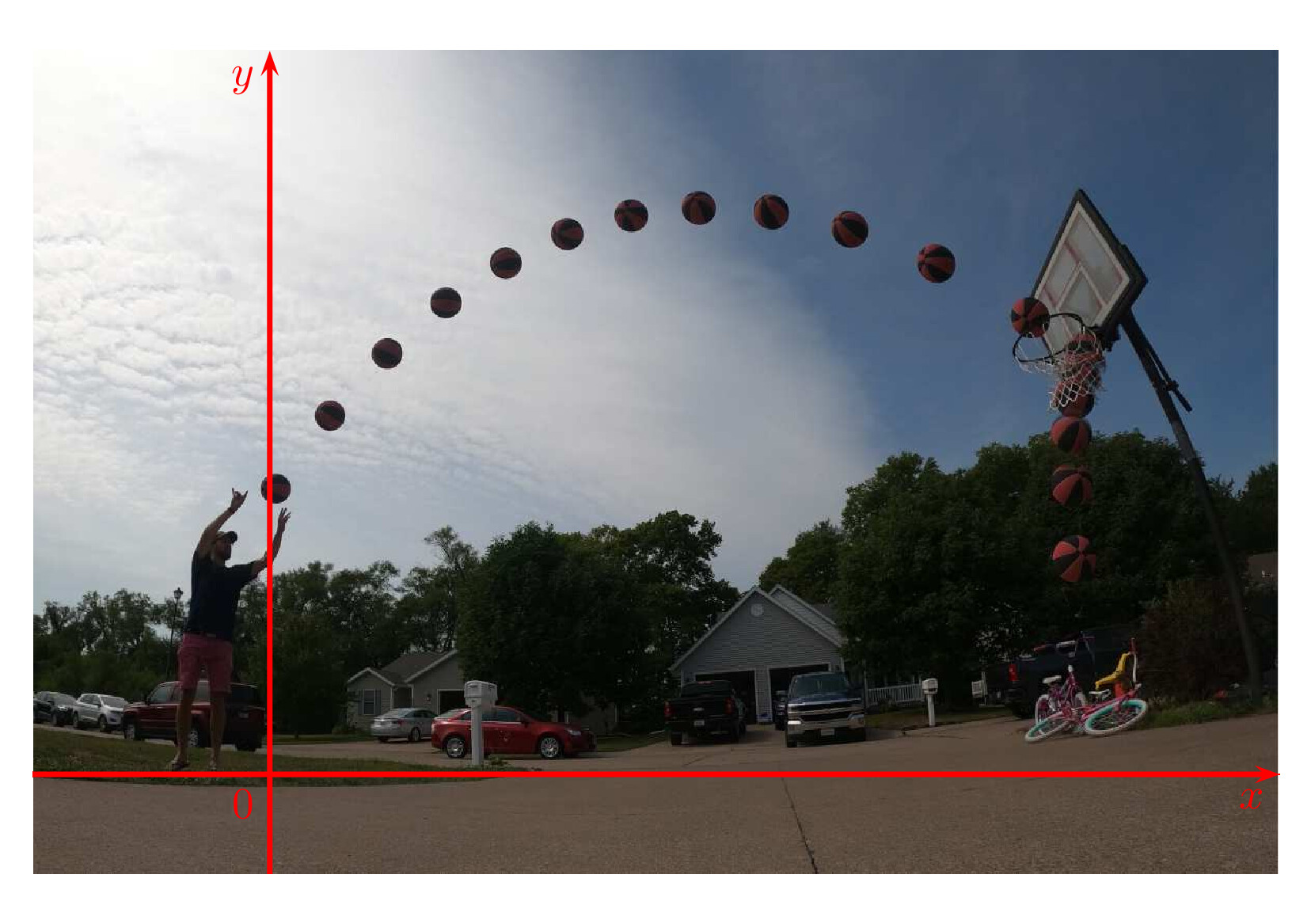 Du lancer jusqu'à l'anneau, on modélise par  la hauteur de la balle (en mètres), en fonction de l’abscisse  (en mètres) de la balle par rapport à l'endroit du lancer. On donne le tableau de valeurs suivant :1 point1) Quelle semble être la hauteur maximale de la balle ?2) On donne l'expression .3 pointsTrouver les coordonnées du sommet de .